Worksheet 7.1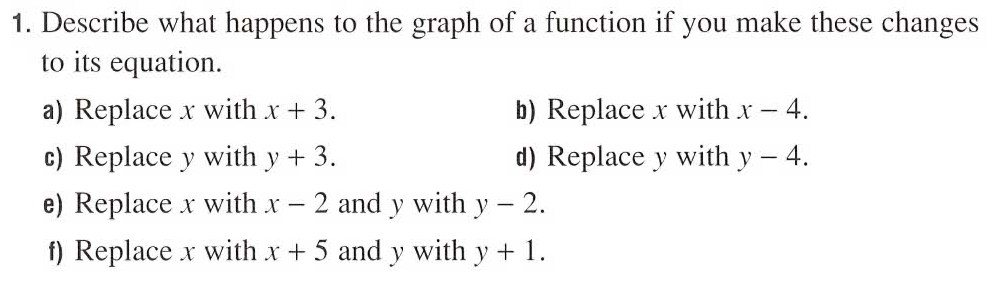 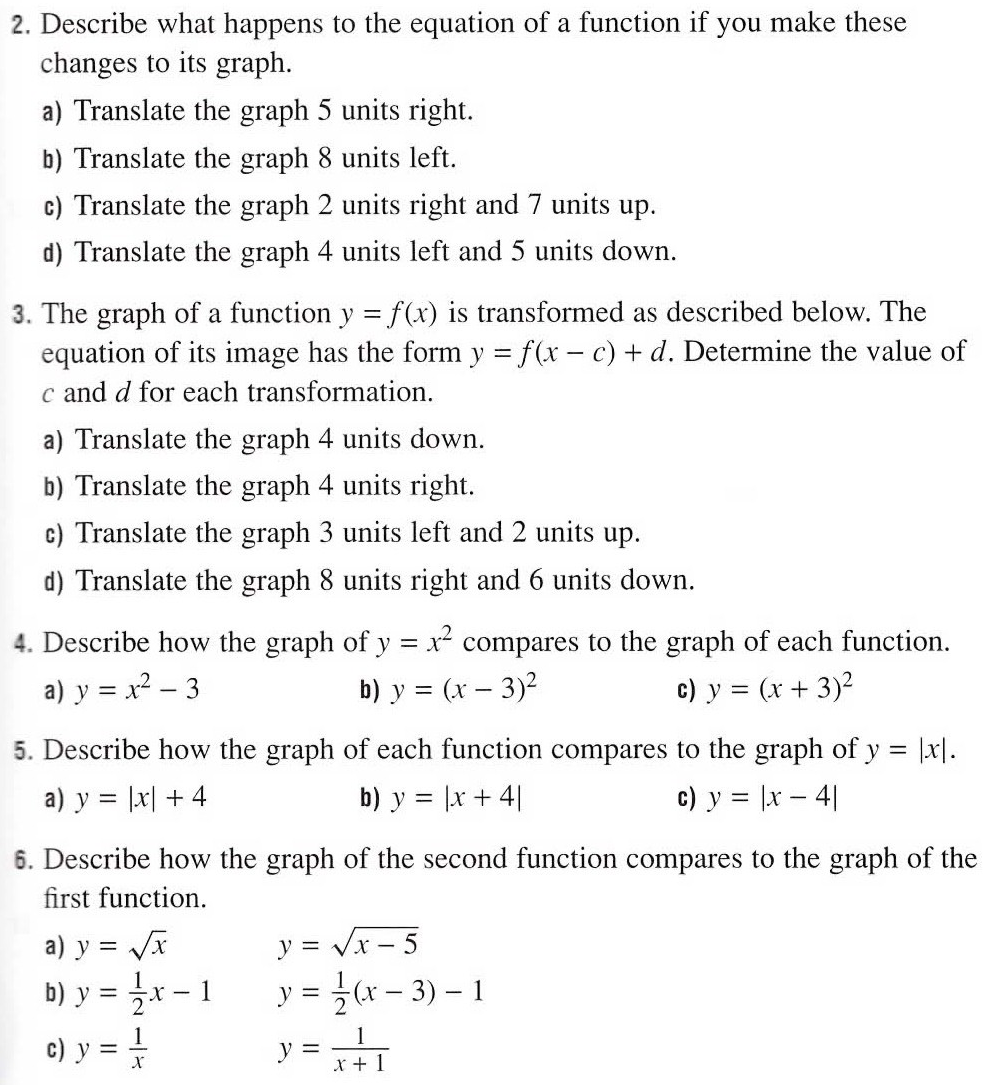 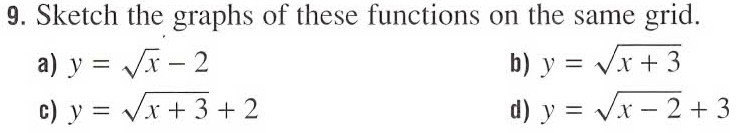 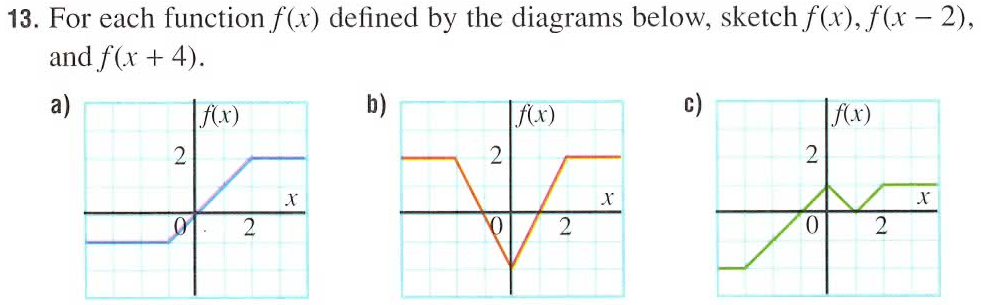 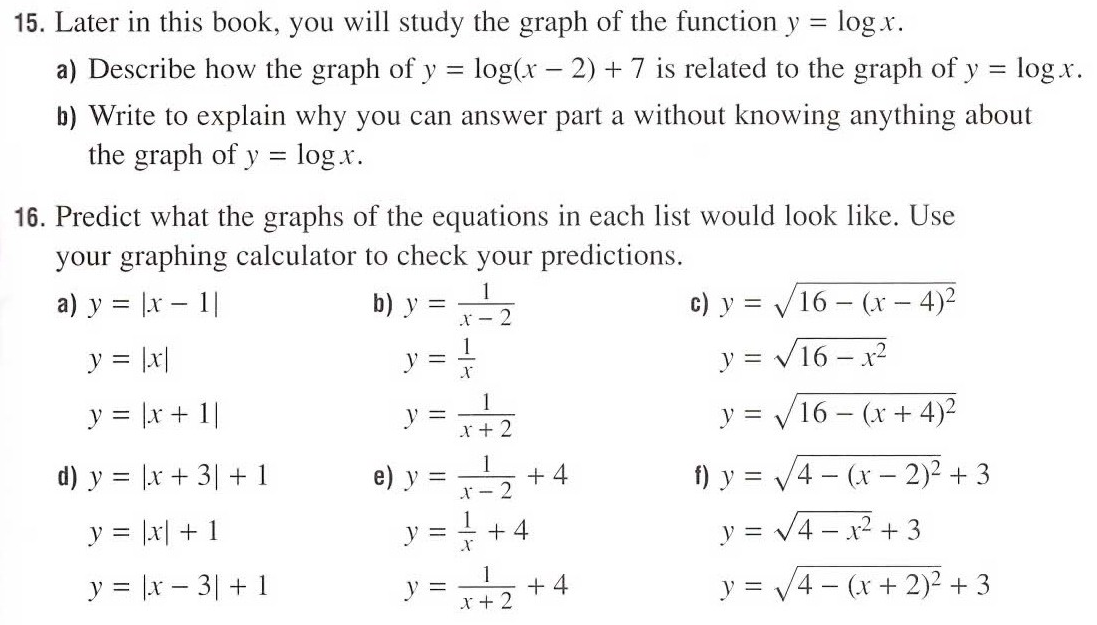 Answers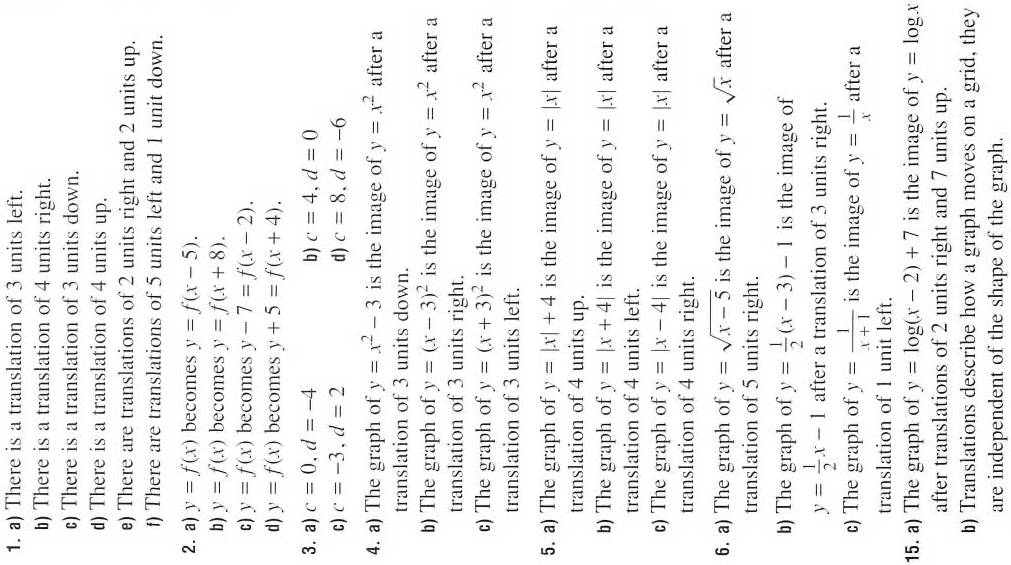 